國立嘉義大學毒化物運作場所內部配置圖繪製注意事項 如有異動，3日內上傳最新版「毒性化學物質運作場所內部配置圖」上傳位置：校務行政系統/毒性化學物質申報/實驗室基本資料維護/運作場所內部配置圖。範例下載位置：環境保護組網站>毒性化學物質>毒化物運作場所內部配置圖(範例)。頁首基本資料：建築物名稱、系所名稱、實驗室門牌、所在樓層、實驗場所負責人、製圖人姓名、製圖日期。以A4格式繪製，並註明：方位比例尺（請依實際比例繪製配置圖）。需註明場所內部設施名稱、相對位置、大小、距離。（如休息區、實驗桌、藥櫃）需註明場所內部及走廊之緊急沖淋設備暨逃生方向、消防設施（室內消防栓、滅火器）及緊急應變器材等位置及數量。（如例圖右下圖示）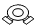 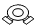 毒化物貯存位置（如藥櫃、冰箱）需在內部配置圖上註明貯存毒化物之代號、名稱、最大存量(公斤)。（如例圖之圈選及標示處，如毒化物種類多於5項，可以僅標示代號並以表格呈現）若實驗桌有放置”分裝”之毒化物時，在內部配置圖上註明貯存毒化物之代號、名稱、最大存量(公斤)。（如例圖之圈選及標示處）內部配置圖下方需以表格表示運作場所貯存毒化物總表之代號、名稱、最大存量(公斤)、CAS NO.或毒化物列管編號序號。國立嘉義大學毒性化學物質運作場所內部配置圖：(空白例圖/請依實驗室實際狀況繪圖)圖示中文名最大存量(公斤)CAS NO.或毒化物列管編號序號A三氯甲烷0.5公斤67-66-3/054-01B二甲基甲醯胺0.8公斤68-12-2/098-01C二氯甲烷20公斤75-09-2/079-01圖示中文名最大存量(公斤)CAS NO.或毒化物列管編號序號ABCDEF